Муниципальное бюджетное дошкольное образовательное учреждение детский сад № 26 ст. Анастасиевской  муниципального образования Славянский районПроект «Зимний сад»»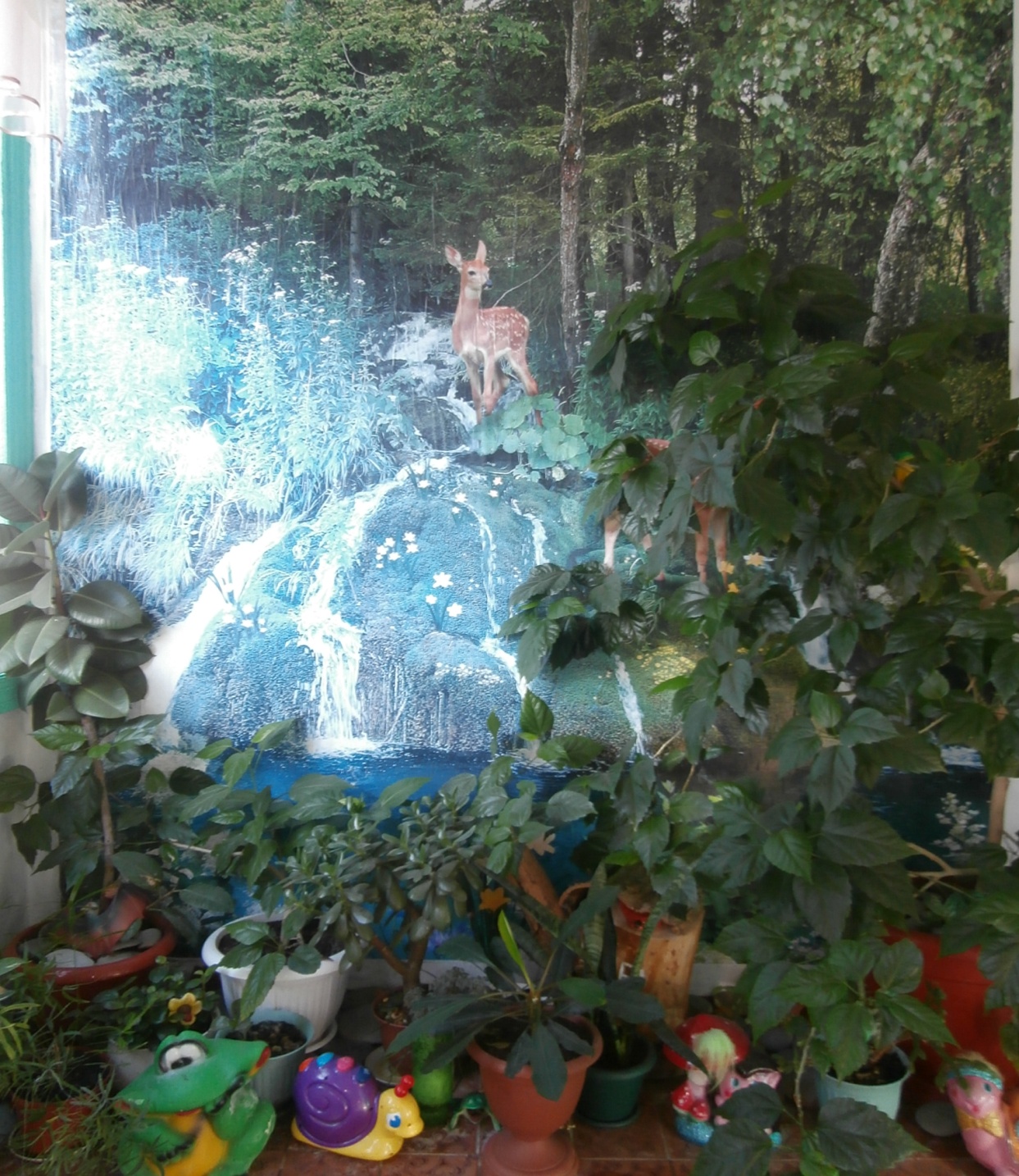 ИНФОРМАЦИОННАЯ КАРТА ПРОЕКТАПроект :«Зимний сад».Автор проекта:Папазян Ольга ДмитриевнаПродолжительность проекта:Долгосрочный( 1учебный год)Тип проекта:позновательно-исследовательскийУчастники проекта:дети, педагоги.Возраст детей:3-5 лет.(разновозрастная группа)Цель проекта:уточнить и систематизировать знания детей о растениях; учить детей более полно описывать растения, отмечая существенные признаки внешнего вида отдельных частей растений; развивать познавательную активность дошкольников и воспитывать бережное отношение к комнатным растениям через исследовательскую деятельность.Задачи проекта:Для детей:Образовательные:- познакомить с разнообразием растительного мира, с его значимостью для всего живого на планете;- познакомить со строением и жизнедеятельностью растений.- учить детей взаимодействовать с природными объектами посредством органов чувств;- формировать навыки исследовательской деятельности;- иметь представления о пользе комнатного растения;- углубить знания о приёмах по уходу за растениями;- учить детей работать в коллективе.Развивающие:- развивать умения и навыки работы с природным материалом.- развивать умение сравнивать и анализировать;- развивать воображение, мышление в процессе наблюдения, исследования природных объектов;- обогащать словарный запас детей и их знания о комнатных растениях;- способствовать развитию воспитания экологической культуры.Воспитательные:- воспитывать бережное отношение к природе;- воспитывать коммуникативные навыки, самостоятельность, трудолюбие, наблюдательность и любознательность ко всему живому.Для педагогов:- выбрать для воспитанников посильные задачи, находящиеся в зоне их ближайшего развития;- сформировать предметно-развивающую среду для проекта, оформить уголок экспериментирования- организовать и скоординировать деятельность детей, осуществляя при необходимости практическую помощь;Форма проведения итогового мероприятия проекта досуг-развлечениеНазвание игрового мероприятия проекта:развлечение «В мире комнатных растений».Продукты проекта:картотека стихов, загадок о комнатных растениях, подборка комнатных растений, инвентаря по уходу за комнатными растениями, спецодежды для экспериментов, создание уголка релаксации для детей.Ожидаемые результаты по проектуДля детей:- расширение знаний по экологической культуре воспитанников;- развитие у детей устойчивого интереса к представителям растительного мира – комнатным цветам и бережного отношения к ним;- развитие исследовательской деятельности дошкольников в ходе совместной практической деятельности с воспитателем;- освоение норм поведения в природном окружении и соблюдение их в практической деятельности и в быту;- уметь определять комнатные растения, находящиеся в группе;- раскрытие возможностей и творческих способностей детей через разнообразные виды деятельности;- формирование стремления к исследованию объектов природы, установка причинно-следственных связей, умение делать выводы.- формирование навыков исследовать опытным путем условий, необходимых для роста растений; учиться правильно, ухаживать за растениями в уголке природы;- формирование навыков ухода за комнатными растениями в зеленом уголке;- обогащение словаря ребенка терминологией по теме.Для педагогов:- высокий содержательный и организационный уровень проекта;- новая предметно-развивающая среда;- счастливые и заинтересованные дети с новым экологическим сознанием..Ход реализации проектаI этап Подготовительный-Оформить уголок природы « Зимний сад».-Провести опрос на тему «Комнатные растения», выявить знания детей о цветах, уходе, условиях роста в соответствии с возрастом. -Создать картотеку загадок, стихов.- Закрепить у детей название комнатных растений .-Подобрать информацию, наглядный материал, дидактические пособия, необходимые атрибуты для труда.- Создать условия для демонстраций, трудовой и практической деятельности.II этап ПрактическийОбразовательная область «Познание»-Беседы:«Что растениям необходимо для жизни»;«Как мы дома ухаживаем за комнатными растениями»;«Какова роль растений в нашей жизни»;«Комнатные растения – друзья или враги? ». «Если бы ты был комнатным цветком».Выяснить какие цветы знают дети, что знают о пользе комнатных растений. Вспомнить с детьми, как правильно ухаживать за комнатными растениями. Работа с детьми в уголке природы. Развивать у детей способность наблюдать, сравнивать, с помощью взрослых пытаться делать простейшие выводы.-Проведение непосредственно образовательной деятельности по темам: «Уход за комнатными растениями», «Посадка лука», «Мир комнатных растений».Обогащение детей знаниями о мире комнатных растений: условиях роста, содержания и ухода, их пользе для окружающей среды.-Наблюдения за комнатными растениями, опыты, эксперименты.    -Исследовательская деятельность: опыт «на свету и в темноте», опыт «Что происходит с листьями на ярком свету», опыт «С водой и без воды», опыт «Может ли растение дышать? ».Образовательная область «Коммуникация», «Чтение художественной литературы»Обсуждение пословиц, поговорок, отгадывание загадок; рассматривание иллюстраций, открыток с изображением комнатных растений.Заучивание и чтение стихотворений о растениях; рассказов о природе. Отгадывание загадок о комнатных растениях. Подбор пословиц и поговорок по теме «Комнатные растения». Способствовать расширению кругозора детей, развитию познавательного интереса.Образовательная область «Здоровье»Проведение оздоровительных мероприятий (Дыхательная гимнастика с использованием комнатных растений, релаксация в уголке природы). Образовательная область «Физическая культура»Подвижные игры: «Собери цветок из лепестков»; «Мы – цветы»; «Волшебная палочка»; «Укрась цветами ковёр».Образовательная область «Музыка»Слушание «Вальс цветов» и «Времена года» П. И. Чайковского.Образовательная область «Художественное творчество»Изготовление цветов из бумаги, лепка с элементами конструирования «Цветок в горшке для мамы», конструирование цветов из мозаики. Рисование красками, карандашами, мелками комнатных растений;Образовательная область «Труд»- дежурство в уголке природы (полив комнатных растений, протирание гладких листьев влажной мягкой тряпочкой, опрыскивание растений с мелкими листьями из пульверизатора)- трудовые поручения – индивидуальные и коллективные, создание книжки-памятки по уходу за комнатными растениями.Образовательная область «Безопасность»Беседы о правилах безопасного поведения на природе.Образовательная область «Социализация» -Сюжетно – ролевая игра «Цветочный магазин».-Дидактические игры «Что растениям необходимо для роста? », «Угадай по описанию», «Найди растение по описанию», «Найди и опиши». «Какого цветка не стало? », «Четвёртый лишний».-Пальчиковые игры «Красные цветы», «Посадим цветы», «Цветок».-Настольные игры. «Выложи цветы» (мозаика настольная и напольная), «Собери цветок».Работа с родителями:Пополнить состав цветущих растений группы, продолжать формировать желание у родителей и детей принимать участие в проведении мероприятий.III этап ОбобщающийОформление картотеки: «Комнатные растения – наши друзья » (загадки, стихи, приметы, наблюдения, значения и т.д.)Подготовка и проведение развлечения «В мире комнатных растений». Подготовка творческого  фотоотчета о проделанной работе.